PUBLIC NOTICE-AGENDAMEETING OF THE EMERGENCE HEALTH NETWORK BOARD OF TRUSTEESThursday, May 23, 2024, at 2:00 p.m.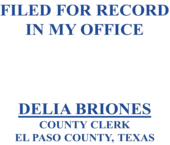 EHN Board Room - 201 East Main Street, Suite 600, El Paso, Texas 79901 Teleconference line: 1-888-510-2207 Access code: 011-488-873Note teleconference line availableIntroductory ItemsCall to order and certification of a quorumCitizens’ commentConsent AgendaNOTICE TO THE PUBLIC: All matters listed under the Consent Agenda will be considered by the Board of Trustees to be routine and will be enacted by one motion in the form listed below. There will be no separate discussion of these items unless Trustees or persons in the audience request that specific items be removed from the Consent Agenda to the Regular Agenda for discussion prior to the time the Board of Trustees votes on the motion to adopt the Consent Agenda. All matters listed on the Consent Agenda and the Regular Agenda may be discussed in executive session at the option of the Board and following verbal announcement, if an appropriate exception to the open meeting requirement of the Texas Open Meetings Act is applicable.Approve the Board of Trustees meeting minutes held on April 25, 2024 (reviewed by Executive Committee) Adopt the Chief Financial Officer’s report on EHN financials (reviewed by Finance Committee)Approve and adopt Leave Donation policy (reviewed by Human Resources/Public Relations Committee)Approve and authorize equipment disposition list for Beatrix location (reviewed by Finance Committee)Reports and PresentationsReceive CEO report regarding current EHN operationsReceive interactive Open Minds Board development training Regular AgendaDiscuss and take appropriate action regarding Emergence Health Network mission/visionDiscuss and take appropriate action regarding Emergence Health Network Board job descriptionsDiscuss and take appropriate action regarding 1600 Montana lease agreement (reviewed by Finance Committee)Discuss and take appropriate action regarding Diana land sale (reviewed by Finance Committee)Executive Session – The Board may retire into closed session pursuant to Tx. Gov’t Code Ch. 551 for the following:Consultation with attorney regarding legal claim filed against EHN under TWC charge number 31C-2022-01015, pursuant to Tex. Govt Code sec. 551.071Consultation with attorney regarding litigation filed against EHN under case number 2023-DCV-1932, pursuant to Tex. Govt Code sec. 551.071Update on OIG settlement, pursuant to Tex. Govt Code section 551.071Open SessionDiscuss and take appropriate action regarding legal claim filed against EHN under TWC charge number 31C-2022-01015Discuss and take appropriate action regarding litigation filed against EHN under case number 2023-DCV-1932AdjournmentThis meeting may include one or more Trustees who will participate by videoconference, and EHN employees who will participate by videoconference, pursuant to Texas Government Code Section 551.127. A quorum of the EHN Board of Trustees will be physically present at the EHN Board Conference Room, 201 East Main Street, 6th Floor, El Paso, Texas 79901. A Trustee who is presiding over the meeting will also be physically present at the location listed above. The meeting is open to the public during the open portions of the meeting, and any Trustee participating by video conference shall be visible and audible to the public for as long as such Trustee participates.